INFORMATION SUR LE SOUMISSIONNAIRE ET STATISTIQUES Renseignements sur le soumissionnaire1) Indiquez le nom du soumissionnaire (en général, le nom de l’entreprise). Si le soumissionnaire est une coentreprise, indiquer la partie principale. Le « soumissionnaire » est une personne ou une entité (ou, dans le cas d’une coentreprise, des personnes ou des entités) présentant une proposition dans le cadre du Programme d’innovation Construire au Canada (PICC). 2) Si la proposition est soumise au nom d’une coentreprise, veuillez énumérer toutes les parties. (Inscrivez « S. O. » si cela ne s’applique pas.)3) Indiquez l’adresse municipale du soumissionnaire :Représentant du soumissionnaire 4) Indiquez le nom complet du représentant du soumissionnaire, y compris le titre, le cas échéant (Dr/M./Mme/rang). 5) Indiquez le titre du représentant du soumissionnaire ou son rôle au sein de l’organisation.6) Indiquez l’adresse courriel du représentant du soumissionnaire. Cette adresse de courriel sera utilisée pour toute la correspondance officielle liée à la présente proposition.7) Souhaitez-vous vous inscrire à la liste d’envoi du PICC? Oui, veuillez envoyer les nouvelles sur le Programme à mon adresse de courriel.  Non, merci. 8) Indiquez au plus deux numéros de téléphone pour le représentant du soumissionnaire, y compris le numéro de poste.Sensibilisation9) Où avez-vous entendu parler du PICC? Choisir toutes les options applicables :Bureau des petites et moyennes entreprises - Bureaux régionauxConseil national de recherches – Programme d’aide à la recherche industrielleAchatsetventes.gc.caSite Web gouvernemental autre qu’Achatsetventes.gc.caReprésentant rencontré à une foire commercialeAvis direct reçu de la part d’un ministèreCommuniquéAssociation commercialeArticle de journalAutre (veuillez préciser) : ______________________Renseignements statistiques10) Le PICC recueille les renseignements statistiques suivants en vue de produire des rapports sommaires. Cette activité n’influera pas sur l’évaluation de votre proposition. Taille de l’entreprise :  Micro (1 à 4 employés) Petite (Biens : de 5 à 99 employés; Services : de 5 à 49 employés) Moyenne (Biens : de 100 à 499 employés; Services : de 50 à 499 employés) Grande (plus de 500 employés)Pourcentage de la participation des femmes dans la propriété de l’entreprise :  0 Moins de 50 % 50 % Plus de 50 %  100 %Pourcentage de la participation des Autochtones dans la propriété de l’entreprise : 0 Moins de 50 % 50 % Plus de 50 %  100 %Pourcentage de la participation des minorités visibles dans la propriété de l’entreprise :  0 Moins de 50 % 50 % Plus de 50 %  100 % Appel de propositions des défis du PICCFormulaire de présentation de la soumissionCRITÈRES OBLIGATOIRESCO-1 Soumissionnaire canadien : Le soumissionnaire doit répondre à la définition de soumissionnaire canadien. Un soumissionnaire canadien est un soumissionnaire ayant un établissement au Canada clairement identifié par un nom et accessible pendant les heures de travail habituelles, et où il mène des activités de façon permanente. J’atteste que je réponds à la définition de soumissionnaire canadien. CO-2 Contenu canadien : Au moins 80 % des coûts de la proposition financière visent des produits canadiens ou des services canadiens, comme il est défini dans l’attestation du contenu canadien. Se reporter à la  pièce jointe 4 – Attestations et renseignements supplémentaires  J’atteste que je réponds à l’exigence relative au contenu canadien.CO-3 Propriété : Le soumissionnaire doit posséder les droits de propriété intellectuelle (PI) de l’innovation proposée ou une licence concernant ces droits de PI délivrée par un octroyeur de licence canadien pour l’innovation proposée et n’enfreindre aucun droit de PI. J’atteste que je possède les droits de PI de l’innovation proposée ou une licence concernant ces droits de PI et que n’enfreint aucun droit de PI. CO-4 Innovations soumises antérieurement : L’innovation proposée ou toute autre version de celle-ci ne doit pas avoir été visée antérieurement par un contrat attribué dans le cadre du PICC ou du projet pilote Programme canadien pour la commercialisation des innovations (PCCI), et elle ne doit pas actuellement faire partie d’un bassin d’innovations présélectionnées. J’atteste que l’innovation proposée n’a pas déjà été visée par un contrat attribué dans le cadre du PICC ou du PCCI, et qu’elle ne fait pas actuellement partie d’un bassin d’innovations présélectionnées. CO-5 Ventes commerciales : L’innovation proposée ne doit pas être offerte librement sur le marché, et elle ne doit pas avoir déjà été vendue commercialement à la date de réponse au présent appel de propositions. Veuillez vous reporter aux définitions des termes « innovation précommerciale » et « vente commerciale ».  J’atteste que l’innovation proposée n’est pas offerte sur le marché et qu’elle n’a pas déjà été vendue commercialement.CO-6 Financement maximal : La valeur d’un contrat pouvant être attribué dans le cadre du PICC ne doit pas dépasser 1 000 000 $ CA, en excluant les taxes applicables, les frais d’expédition et les frais de voyage et de subsistance, s’il y a lieu. Veuillez vous reporter à la section 4 : Proposition financière. Je comprends que la valeur maximale du contrat pour un contrat PICC potentiel attribué dans le cadre de l’appel de propositions des défis est de 1 000 000 $ CA.AttestationsEn présentant une proposition, le soumissionnaire atteste ce qui suit : Le soumissionnaire offre par la présente de vendre à Sa Majesté la Reine du chef du Canada, aux conditions énoncées ou incluses par référence dans la présente et aux annexes ci-jointes, les biens, services et construction énumérés ici sur toute feuille ci-annexée, au(x) prix indiqué(s).Le représentant du soumissionnaire a le pouvoir de présenter cette proposition au nom du soumissionnaire et d’agir en tant que personne-ressource principale dans le cadre du présent appel de propositions. Tous les renseignements fournis dans la proposition sont exacts et complets. Si l’innovation proposée ou toute autre version antérieure de celle-ci a été présentée précédemment dans un bassin de propositions présélectionnées dans le cadre du PICC, la période de validité de la proposition connexe du soumissionnaire est terminée. Le soumissionnaire a lu, compris et accepté les instructions, les dispositions et les conditions figurant dans toutes les parties de l’appel de propositions.Le soumissionnaire comprend qu’une signature peut être demandée ultérieurement au cours du processus de passation de marchés de Services publics et Approvisionnement Canada (SPAC).Le soumissionnaire n’a pas une proposition pour la même innovation présentement en évaluation dans le cadre de l’appel de propositions 007 du PICC (EN578-17BCIP/A).SECTION 1 – INNOVATION ET COMMERCIALISATIONRenseignements générauxCette section permet de décrire le contexte relativement à la proposition.1) Indiquez un nom pour identifier l’innovation de façon unique.2) Fournissez un bref résumé de l’innovation proposée qui pourrait être publiée en ligne si votre proposition était sélectionnée. Pas plus de 50 mots3) Renseignements sur le défiCO4 : Innovation antérieurement visée par un contrat ou présélectionnée4) Votre entreprise a-t-elle déjà été liée par contrat dans le cadre du PICC ou du PCCI, ou l’une de vos innovations est-elle actuellement présélectionnée?  Oui  NonUne innovation ne peut faire l’objet que d’un seul contrat dans le cadre du PICC ou du PCCI. Un soumissionnaire peut participer au PICC ou au PCCI plus d’une fois, dans la mesure où ses innovations diffèrent suffisamment. (Si vous avez répondu Oui à la question 1.) Comment l’innovation proposée est-elle différente de l’innovation antérieurement visée par un contrat ou présélectionnée? Soyez précis en ce qui concerne les spécifications et aspects techniques de votre innovation et comparez cette dernière avec toutes les innovations pour lesquelles on a attribué un contrat ou qui sont actuellement présélectionnées dans le cadre du PICC ou du PCCI. Fournissez des données quantifiables dans la mesure du possible.Pas plus de 500 motsCP1/CC2 : Caractéristiques ou avantages de l’innovation5) Veuillez fournir une description technique de l’innovation proposée. Fournissez des spécifications et décrivez comment l’innovation proposée est utilisée dans un contexte opérationnel. Pas plus de 200 mots6) Parmi les définitions d’innovation qui suivent, indiquez toutes celles qui s’appliquent au bien ou au service proposé. Choisissez toutes celles qui s’appliquent.  Une invention, une technologie ou un procédé nouveau non offert encore sur le marché.  Des modifications importantes apportées à l’application de technologies, de composantes ou de procédés existants utilisés dans des conditions ou un contexte où les applications actuelles ne sont pas applicables ou possibles.  Une amélioration de la fonctionnalité, du coût ou du rendement d’un processus ou d’une technologie existant considéré comme d’avant-garde ou comme la meilleure pratique courante de l’industrie.7) Décrivez les éléments de preuve (données mesurées, quantifiées ou observées) pouvant démontrer comment l’innovation proposée répond aux définitions d’innovation que vous avez sélectionnées. Indiquez comment vous avez obtenu ces éléments de preuve (p. ex. essais en laboratoire, clients bêta, essais par des tiers).Pas plus de 400 motsCC1 : Avantages concurrentiels et niveau d’avancée par rapport aux technologies existantes.8) Décrivez en détail les avantages concurrentiels et le niveau d’avancée que l’innovation proposée présente par rapport aux technologies existantes. Fournir ce qui suit : Améliorations (mineures ou majeures) par rapport aux technologies ou substituts existants en employant des comparaisons directes. Comment l’innovation proposée créera des avantages concurrentiels dans les créneaux et segments de marché actuels. S’il y a lieu, nommez les technologies existantes ainsi que les compétiteurs.Pas plus de 500 motsCP2 : Niveau de maturité technologique et sécurité9) Sélectionnez le niveau de maturité technologique (NMT) qui convient le plus à l’innovation proposée.10) Démontrez que l’innovation proposée est au NMT 7 ou plus en décrivant les activités de mise à l’essai réalisées à ce jour et les environnements d’essai. Voici les éléments qui devraient faire partie de votre description : une description des environnements opérationnels dans lesquels le prototype a été mis à l’essai;des preuves démontrant qu’un prototype de l’innovation proposée est prêt à être mis à l’essai dans un environnement opérationnel au moment de la présentation de la proposition.Pas plus de 300 mots11) Démontrez que l’innovation proposée est au NMT 7 ou plus en décrivant les défis techniques antérieurs et actuels. Voici les éléments qui devraient faire partie de votre description : les défis techniques qu’il a fallu surmonter pendant la conception de l’innovation proposée;les défis techniques qu’il reste à surmonter pour que l’innovation proposée atteigne l’étape de la commercialisation. Pas plus de 500 motsCC3 : Temps et ressources nécessaires 12) Décrivez ce dont un utilisateur final a besoin pour adopter l’innovation proposée, notamment en ce qui concerne l’installation et la formation. Veuillez inclure les éléments suivants, dans la mesure du possible, et quantifier : le temps et les ressources dont l’utilisateur final a besoin en temps normal pour adopter l’innovation proposée; les exigences techniques minimales à respecter pour adopter l’innovation proposée.Pas plus de 200 mots13) Quel est le coût d’acquisition prévu approximatif auquel l’innovation proposée sera vendue dans les marchés commerciaux? Cette estimation devrait englober les coûts à prévoir pour optimiser les caractéristiques et les retombées clés décrites dans la proposition.14) Expliquez les « Autres coûts » que vous avez indiqués dans le tableau. Inscrivez s.o. si ce point ne s’applique pas. Pas plus de 100 mots15) En plus du coût d’acquisition, estimez et expliquez les coûts annuels qu’un utilisateur final aurait à assumer pour utiliser et entretenir l’innovation proposée (p. ex. coûts récurrents comme les licences de logiciel). Pas plus de 100 mots16) Veuillez décrire les répercussions organisationnelles que produirait l’installation ou l’adoption de l’innovation proposée par un utilisateur final. Inclure les éléments suivants : les changements organisationnels requis;les défis posés par une installation ou une adoption typique;la façon dont ces défis sont abordés.  Pas plus de 200 mots SECTION DEUX – DÉFIRenseignements générauxCette section permet de décrire le contexte relativement à la proposition.1) Décrire la fonction de l’innovation proposée dans l’environnement du défi décritPas plus de 300 motsCP3/CC4 : Harmonisation avec le défi/capacité à résoudre le défi2)  Décrivez les principales caractéristiques techniques de l’innovation et déterminez comment l’innovation relève les caractéristiques du défi indiqué. Inclure les détails sur l’opération ciblée de l’innovation dans l’environnement du défi. Pas plus de 750 mots3) Quelles sont les exigences relatives à l’installation et à l’adoption pour l’utilisateur final désigné dans le défi?Pas plus de 300 motsCC5 : Avantages pour les intervenants4) Quels sont les avantages découlant des résultats de la proposition pour les intervenants concernés désignés dans le défi? Veuillez inclure, au minimum, la détermination des intervenants et des occasions pour le partage de renseignements et/ou la sensibilisation, l’efficacité opérationnelle, et les autres avantages.Pas plus de 400 motsSECTION TROIS – PLAN DE MISE À L’ESSAI DU PICCRenseignements générauxCette section permet de décrire le contexte relativement à la proposition.1) Selon votre innovation et le plan de mise à l’essai proposé, mis à part le ministère parrain, quels autres types d’organisations du gouvernement fédéral pourraient bénéficier de votre innovation?Le soumissionnaire n’est pas tenu de sélectionner au préalable une organisation du gouvernement fédéral.Pas plus de 200 motsCP4 : Attestations, licences et approbations2) Veuillez démontrer que vous avez obtenu les attestations, licences et approbations requises afin de mettre à l’essai l’innovation proposée de façon sécuritaire dans un environnement opérationnel. Si aucune attestation, licence ou approbation n’est requise, veuillez expliquer pourquoi. Dans votre réponse, vous devriez : énumérer les attestations, licences et approbations obtenues à ce jour pour l’innovation proposée, et préciser les organismes de réglementation et les exigences relatives aux attestations applicables à la convivialité de l’innovation proposée aux fins de mise à l’essai. Par exemple, si l’innovation proposée est un dispositif médical, indiquez la classe de dispositif médical et si vous détenez la licence appropriée (p. ex. homologation de dispositif médical);fournir des détails sur les attestations, licences et approbations manquantes qui ne sont pas requises pour la mise à l’essai, mais qu’il faudra obtenir pour la commercialisation;décrire tout essai de rendement ou d’assurance de la qualité devant être effectué pour assurer l’utilisation sécuritaire de l’innovation par les ministères chargés de la mise à l’essai. Pas plus de 300 motsCC6 : Objectifs et portée du plan de mise à l’essai  3) Veuillez décrire la mise à l’essai que vous proposez pour le PICC et comment elle sera effectuée au gouvernement fédéral. Inclure les éléments suivants : les objectifs de la mise à l’essai de l’innovation proposée (c.-à-d. ce qui constituerait un essai réussi); le ou les environnements requis pour la mise à l’essai de l’innovation proposée (p. ex. laboratoire, sur place).Pas plus de 300 mots4) Afin de faciliter l’évaluation de la faisabilité du plan de mise à l’essai, recensez les ressources qui devront être consacrées à la formation, à la configuration, à l’installation et à l’utilisation de l’innovation proposée. Inclure les éléments suivants : les ressources physiques que le ministère chargé de la mise à l’essai devra fournir, comme l’équipement, l’infrastructure ou les services publics;les besoins en ressources humaines prévus au ministère chargé de la mise à l’essai pour la formation, l’installation, la configuration et la mise à l’essai de l’innovation proposée;les défis que pourrait poser l’adoption de l’innovation proposée pour un utilisateur final typique.Pas plus de 200 mots5) Veuillez fournir les mesures de rendement précises qui seraient prises et vérifiées pendant toute la mise à l’essai de l’innovation proposée dans le cadre du PICC. Votre réponse devrait être précise et comprendre les éléments suivants, s’il y a lieu : les paramètres techniques qui doivent être mesurés;les avantages et les répercussions à évaluer (fournissez les paramètres précis);les méthodes utilisées pour vérifier ces paramètres, y compris la source et la fréquence de collecte des données;l’expertise requise pour évaluer les résultats de la mise à l’essai dans le cadre du PICC ou des essais antérieurs;toute autre exigence qui doit être respectée pendant la période de mise à l’essai de l’innovation proposée.Pas plus de 300 mots6) Veuillez donner une estimation du nombre total de semaines requises pour mettre l’innovation proposée à l’essai. Cette estimation devrait tenir compte des activités concomitantes, des cycles saisonniers, des phénomènes météorologiques ou d’autres facteurs. CC7 : Risques et stratégies d’atténuation des risques du plan de mise à l’essai du PICC 7) Quels sont les risques associés au plan de mise à l’essai que vous proposez, et quelles stratégies d’atténuation des risques avez-vous établies? Vous devez tenir compte des éléments suivants : les risques liés à l’équipement, aux données, au personnel ou aux activités du ministère chargé de la mise à l’essai;les risques liés à la population, à l’infrastructure ou à l’information au sens large;les risques et les conséquences liés à la défaillance ou au mauvais rendement de l’innovation proposée pendant la mise à l’essai. Veuillez prendre note que les stratégies d’atténuation, et non le niveau de risque, seront évaluées aux fins du critère CC7. La quantité de détails fournis pour chaque stratégie d’atténuation devrait être proportionnelle au niveau de risque.*Le niveau du risque sera calculé selon la matrice de classement du risque du PICCPas plus de 100 mots pour chaque ligne de la colonne de la stratégie d’atténuation. 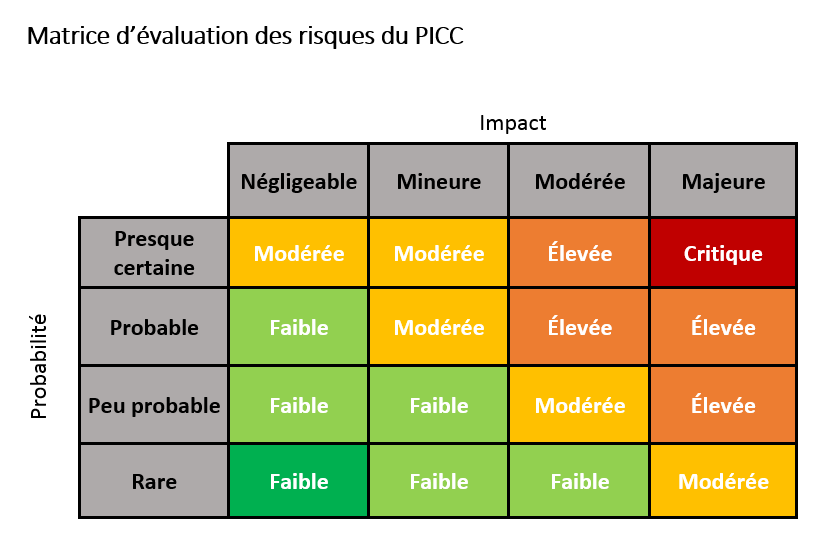 SECTION QUATRE – PROPOSITION FINANCIÈREProposition financière pour le plan de mise à l’essai du PICCCette section sera utilisée pour valider le financement maximal de CO6.Veuillez fournir les coûts précis que le Canada aurait à assumer pour acquérir et mettre à l’essai l’innovation proposée dans le contexte de votre proposition de plan de mise à l’essai du Programme d’innovation Construire au Canada (PICC).La proposition financière devrait aborder les éléments de coût ci-après en vue de la mise à l’essai de l’innovation proposée dans un environnement opérationnel (taxes applicables en sus, s’il y a lieu). Tous les taux de main-d’œuvre doivent être des taux fermes tout compris (p. ex. taux quotidiens fermes, taux horaires fermes, coûts indirects et marge bénéficiaire compris).Tous les coûts indiqués ci-dessous devraient être des prix fermes tout compris.Les coûts, qui ne devraient pas figurer dans la proposition financière, comprennent les frais d’expédition, de transport, de déplacement et de subsistance. Ces coûts seront négociés séparément à la suite d’une préqualification durant le processus d’attribution du contrat et avant l’attribution du contrat et remboursés au coût réel, sans majoration.Les définitions des coûts indiqués ci-dessous se trouvent plus bas. Les coûts que doit assumer le ministère chargé de la mise à l’essai (p. ex., les salaires des employés du service temporaire) ne sont pas admissibles.Justifiez la valeur indiquée ci-dessus à la ligne « Coût total ».Pas plus de 200 motsCoût de l’innovation :Le coût de l’innovation doit correspondre au prix total de l’achat ou de la location, y compris la quantité. Par exemple, si l’innovation en question est un bien dont la mise à l’essai exige trois exemplaires de celui-ci pour les besoins de la validation, indiquez le coût total de ces trois exemplaires. Ce coût devrait aussi englober le mode d’emploi ou les manuels et les articles périphériques qui seront vendus sur le marché avec l’innovation, comme les câbles et les batteries. Si l’innovation proposée est un service, le soumissionnaire doit indiquer les coûts de la main-d’œuvre. Coûts d’installation :Les coûts d’installation ne devraient s’appliquer que si le soumissionnaire doit effectuer lui-même l’installation (au lieu du ministère chargé de la mise à l’essai). Ils devraient correspondre aux coûts liés à la main-d’œuvre consacrée à l’installation, à la configuration, à l’intégration ou à d’autres tâches connexes, telles que la désinstallation du produit. Si l’installation requiert de l’équipement supplémentaire, les coûts s’y rattachant devraient être indiqués dans la section Autres coûts directs décrite ci-dessous. Coûts de la formation :Les coûts de la formation devraient comprendre la main-d’œuvre, le matériel didactique (autre que les modes d’emploi décrits ci-dessus), les dossiers de présentation et tout autre matériel nécessaire pour former les ressources pertinentes concernant l’installation, l’utilisation et la maintenance de l’innovation, selon les besoins. Ils doivent en outre exclure les frais de production du matériel en question, mais peuvent inclure les frais de personnalisation anticipée si le soumissionnaire est convaincu que c’est nécessaire pour la mise à l’essai au sein d’un ministère.Coûts des services de soutien :Les coûts des services de soutien devraient indiquer le prix payé pour soutenir le ministère chargé de la mise à l’essai pendant la période d’essai ou afin de soutenir l’innovation. Ces coûts peuvent se rapporter au soutien technique offert (service de dépannage) ou ils peuvent comprendre des services de soutien sous la forme de main-d’œuvre fournie sur place, dans les locaux du ministère chargé de la mise à l’essai. Ils doivent néanmoins exclure les frais de déplacement et de subsistance.Autres coûts directs :Les autres coûts directs devraient inclure les coûts qui touchent directement la fourniture et la mise à l’essai de l’innovation (p. ex., l’équipement, le matériel et les fournitures, les locations), qui sont nécessaires à la mise à l’essai et qui seront assumés par le soumissionnaire. Ces coûts sont sujets à une négociation à la suite d’une préqualification et avant l’attribution du contrat. Ces coûts seront acceptés seulement lorsque le ministère chargé de la mise à l’essai n’aura pas le matériel en question.Le coût total des coûts directs devrait être ferme, tous les frais inclus.Adresse municipaleVilleProvince/TerritoireCode postalAu travail :Cellulaire :Nom du défi : Protection des soldats canadiens avec une armure résistante balistique plus légère et plus durableAvis du défi : EN578-DB1701ÉvaluationÉvaluationLes aspects suivants seront évalués conformément à la Grille d’évaluation :Les aspects suivants seront évalués conformément à la Grille d’évaluation :CO4Innovations soumises antérieurementCP1Caractéristiques ou avantages de l’innovationCC1Avantages concurrentiels et niveau d’avancée par rapport aux technologies existantesCP2Niveau de maturité technologique et sécuritéCC2Caractéristiques et avantagesCC3Temps et ressources nécessairesLe niveau minimal acceptable pour la mise à l’essai dans le cadre du Programme d’innovation Construire au Canada (PICC) est le NMT 7.  NMT 7. Prototype prêt aux fins de démonstration dans un environnement opérationnel approprié (forme, ajustage et fonction). À ce niveau, le prototype est à l’état opérationnel et prêt pour la démonstration d’un prototype réel dans un environnement opérationnel. Les activités incluent l’essai du prototype sur le terrain. NMT 8. Technologie actuelle mise au point et qualifiée au moyen d’essais et de démonstrations. À ce niveau, il est prouvé que la technologie fonctionne dans sa forme finale et dans les conditions prévues. Les activités incluent des essais de mise au point et des évaluations afin d’établir si la technologie répond aux exigences opérationnelles. NMT 9. Validation de la technologie réelle par la réussite d’opérations. À ce niveau, il y a application concrète de la technologie dans sa forme finale et dans des conditions réelles, comme celles s’appliquant au cours des essais et de l’évaluation opérationnels. Les activités incluent l’utilisation de l’innovation dans des conditions de conduite opérationnelle.CoûtsMontant ($ CA)BiensServices (sauf l’installation)Formation et installationAutres coûtsTotal des coûtsÉvaluationÉvaluationLes aspects suivants seront évalués conformément à la Grille d’évaluation :Les aspects suivants seront évalués conformément à la Grille d’évaluation :CP3Harmonisation avec le défiCC4Capacité à résoudre le défiCC5Avantages pour les intervenantsÉvaluationÉvaluationLes aspects suivants seront évalués conformément à la Grille d’évaluation :Les aspects suivants seront évalués conformément à la Grille d’évaluation :CP4Attestations, licences et approbations nécessaires pour assurer l’utilisation sécuritaire de l’innovation par les ministères responsables de la mise à l’essai dans un environnement opérationnelCC6Objectifs et portée du plan de mise à l’essai proposé dans le cadre du PICCCC7Risques posés par le plan de mise à l’essai du PICC et stratégies d’atténuation des risquesRisqueProbabilitéIncidenceStratégie d’atténuation[Ajoutez des lignes, au besoin][rare/improbable/probable/presque certaine][négligeable/mineure/modérée/majeure]CoûtMontant ($ CA)Innovation InstallationFormationServices de soutienAutres coûts directs (comprennent la mise à l’essai et l’analyse des résultats) Coût total ($)